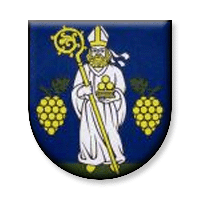 Zápisnica z 23. zasadnutia Obecného zastupiteľstva obce Veľké Vozokany konaného 12. októbra 2022.Prítomní:Ing. Justína Pálková – starostka obceGabriel Cigáň– poslanec obce Ľubomír Pálka – poslanec obce, ospravedlnenýIng. Lukáš Ráno - poslanec obceMartin Havetta – poslanec obce, ospravedlnenýPeter Horák - poslanec obceNavrhovaný  program zasadnutia:Otvorenie.Určenie zapisovateľa zápisnice, overovateľov zápisnice a návrhovej komisie.Informácia o plnení uznesenia z 22. zasadnutia OZ.Príprava posedenia s dôchodcami našej obce.Doplnenie Uznesenia č. 180 a 222 – prevod parcely registra „C“ par. č. 5715/6 – ostatná plocha o výmere 112 m2 v katastrálnom území Veľké Vozokany do výlučného vlastníctva p. Ľuboša Valkoviča.Rôzne.Diskusia.Záver1., 2. Otvorenie, určenia zapisovateľa zápisnice, návrhovej komisie, overovateľov zápisnice. Starostka obce Ing. Justína Pálková privítala prítomných členov OZ na 23. zasadnutí Obecného zastupiteľstva, oboznámila ich s pripraveným programom zasadnutia.  Konštatovala, že zasadnutie Obecného zastupiteľstva je uznášaniaschopné. Za overovateľov zápisnice určila poslancov: Ing. Lukáš RánoDo návrhovej komisie boli navhrnutí: Gabriel Cigáň, Peter HorákZa zapisovateľa zápisnice bol poverený člen návrhovej komisie: Gabriel CigáňUZNESENIE č. 233/2022              Obecné zastupiteľstvo vo Veľkých Vozokanochschvaľujehlasovaním ZA: 3 poslanci, PROTI: 0 poslancov: Zdržalo sa hlasovania: 0 poslancovProgram zasadnutia, overovateľov zápisnice, návrhovú komisiu.Plnenie uznesenia z 22. zasadnutia OZ.Starostka obce informovala prítomných poslancov o plnení uznesenia, ktoré bolo prijaté na 22. zasadnutí Obecného zastupiteľstva:zhodnotenie priebehu spoločného stretnutia s obyvateľmi obcezakúpenie nového stolnotenisového stolaPríprava posedenia s dôchodcami našej obce.Starostka obce Ing. Justína Pálková informovala prítomných poslancov o organizačných pokynoch, pripravenom programe, príprave občerstvenia pre posedenie s dôchodcami našej obce, ktoré sa uskutoční dňa 16. 10. 2022 v Kultúrnom dome vo Veľkých Vozokanoch – svätá omša v miestnom kostole sv. Mikuláša 10.30, spoločný obed v miestnom kultúrnom dome 11,30, príhovor starostky obce, kultúrne vystúpenie S. Meňhertovej a jej manžela J. Meňherta, vystúpenie hudobnej skupiny Ľudová hudba Michala Lazára z Nitry, vystúpenie deti z našej Materskej školy. Zároveň starostka obce požiadala poslancov OZ, aby sa stretnutia s dôchodcami zúčastnili a v prípade potreby pomohli pri prácach spojených s obsluhou dôchodcov. UZNESENIE č. 234/2022              Obecné zastupiteľstvo vo Veľkých Vozokanochschvaľujehlasovaním ZA: 3 poslanci, PROTI: 0 poslancov: Zdržalo sa hlasovania: 0 poslancovPrípravu posedenia s dôchodcami našej obce.Doplnenie Uznesenia č. 180 a 222 – prevod parcely registra „C“ par. č. 5715/6 – ostatná plocha o výmere 112 m2 v katastrálnom území Veľké Vozokany do výlučného vlastníctva p. Ľuboša Valkoviča.Starostka obce spolu s poslancami Obecného zastupiteľstva prerokovali a schválili doplnenie Uznesenia č. 180 a 222 – prevod parcely registra „C“ par. č. 5715/6 – ostatná plocha o výmere 112 m2 v katastrálnom území Veľké Vozokany vytvorenej na základe Geometrického plánu vyhotoviteľa Geodetická kancelária č. 51/2022 na oddelenie pozemku p. č. 5715/6, ktorý dňa 06. 05. 2022 vyhotovil Martin Švec, dňa 06. 05. 2022 ho autorizačne overil Ing. Miloslav Hatala a dňa 26. 05. 2022 bol úradne overený na Okresnom úrade v Zlatých Moravciach, katastrálny odbor, pod číslom 294/2022 Ing. Erikou Drienovskou, do výlučného vlastníctva p. Ľuboša Valkoviča, trvale bytom 951 82  Veľké Vozokany č. 100, dátum narodenia 20. 07. 1991, r. č. 910720/7010, štátny občan SR.UZNESENIE č. 235/2022Obecné zastupiteľstvo vo Veľkých Vozokanochschvaľujehlasovaním ZA: 3 poslanci, PROTI: 0 poslancov: Zdržalo sa hlasovania: 0 poslancovDoplnenie Uznesenie č. 180 a 222 –prevod parcely registra „C“ par. č. 5715/6 – ostatná plocha o výmere 112 m2 v katastrálnom území Veľké Vozokany vytvorenej na základe Geometrického plánu vyhotoviteľa Geodetická kancelária č. 51/2022 na oddelenie pozemku p. č. 5715/6, ktorý dňa 06. 05. 2022 vyhotovil Martin Švec, dňa 06. 05. 2022 ho autorizačne overil Ing. Miloslav Hatala a dňa 26. 05. 2022 bol úradne overený na Okresnom úrade v Zlatých Moravciach, katastrálny odbor, pod číslom 294/2022 Ing. Erikou Drienovskou, do výlučného vlastníctva p. Ľuboša Valkoviča, trvale bytom 951 82  Veľké Vozokany č. 100, dátum narodenia 20. 07. 1991, r. č. 910720/7010, štátny občan SR.Rôzne.V tomto bode programu neboli podané žiadne pripomienky ani návrhy.Diskusia.Do diskusie sa nikto neprihlásil.Záver.Po prečítaní uznesenia členmi návrhovej komisie, poslanci Obecného zastupiteľstva toto uznesenie prijali. Starostka obce poďakovala poslancom OZ za účasť na 23. zasadnutí a zasadnutie oficiálne ukončila.	.............................................................                                                                                            Ing. Justína Pálková, starostka obceOverovatelia: Gabriel CigáňPeter Horák